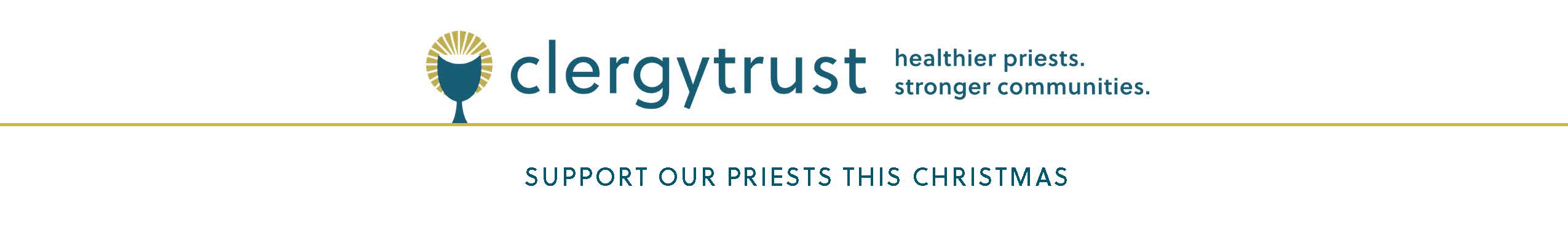 Mass Announcements

 Fourth Sunday of Advent                                                                                                                           December 17/18 
Every Christmas, all parish collections benefit the Clergy Trust. Please see this week’s bulletin for a short testimonial from senior priest, Fr. John Mulloy, to hear his perspective on how important the Clergy Trust is to the health and well-being of priests throughout the Archdiocese.Christmas Eve/Christmas                                                                                                                           December 24/25 Our Christmas collection today benefits the Clergy Trust which provides programs and support to care for the health and well-being of all active and senior diocesan priests in good standing. As senior priest John Mulloy mentioned in the testimonial he wrote for our bulletin, “from ordination to the moment we are called home to God, the Clergy Trust cares for us. Your generosity to this collection will allow the Clergy Trust to continue carrying out its mission so that we can continue carrying out our mission to serve Christ and you.” On behalf of myself and all my brother priests who receive support from Clergy Trust, thank you for your generosity.PRAYER OF THE FAITHFUL FOR COLLECTION WEEKEND MASSES ONLY:For all of our active and senior priests in good standing who have dedicated their lives to tirelessly serving others. That they may continue to strengthen our communities through their ministry and bring the presence of Christ to all they encounter. New Year’s Eve/New Year’s Day                                                                                                                 Dec 31/Jan 1 On behalf of myself and my brother priests, thank you for your support of last weekend’s Clergy Trust special collection. If you were unable to donate last week but would still like to contribute, please see the bulletin for ways to make your gift. 